2016 - 2017 m. m. Lietuvos mokyklų žaidynių kaimo vietovių mokyklų mokinių (2006 m. gim. ir jaunesnių) KVADRATO zoninĖS VARŽYBOS(Varžybų pavadinimas)                                                                                                                                 2017 02 10                                                                                                                              Varžybų dataVaržybų vieta: Šakių JKSCVARŽYBŲ LENTELĖ
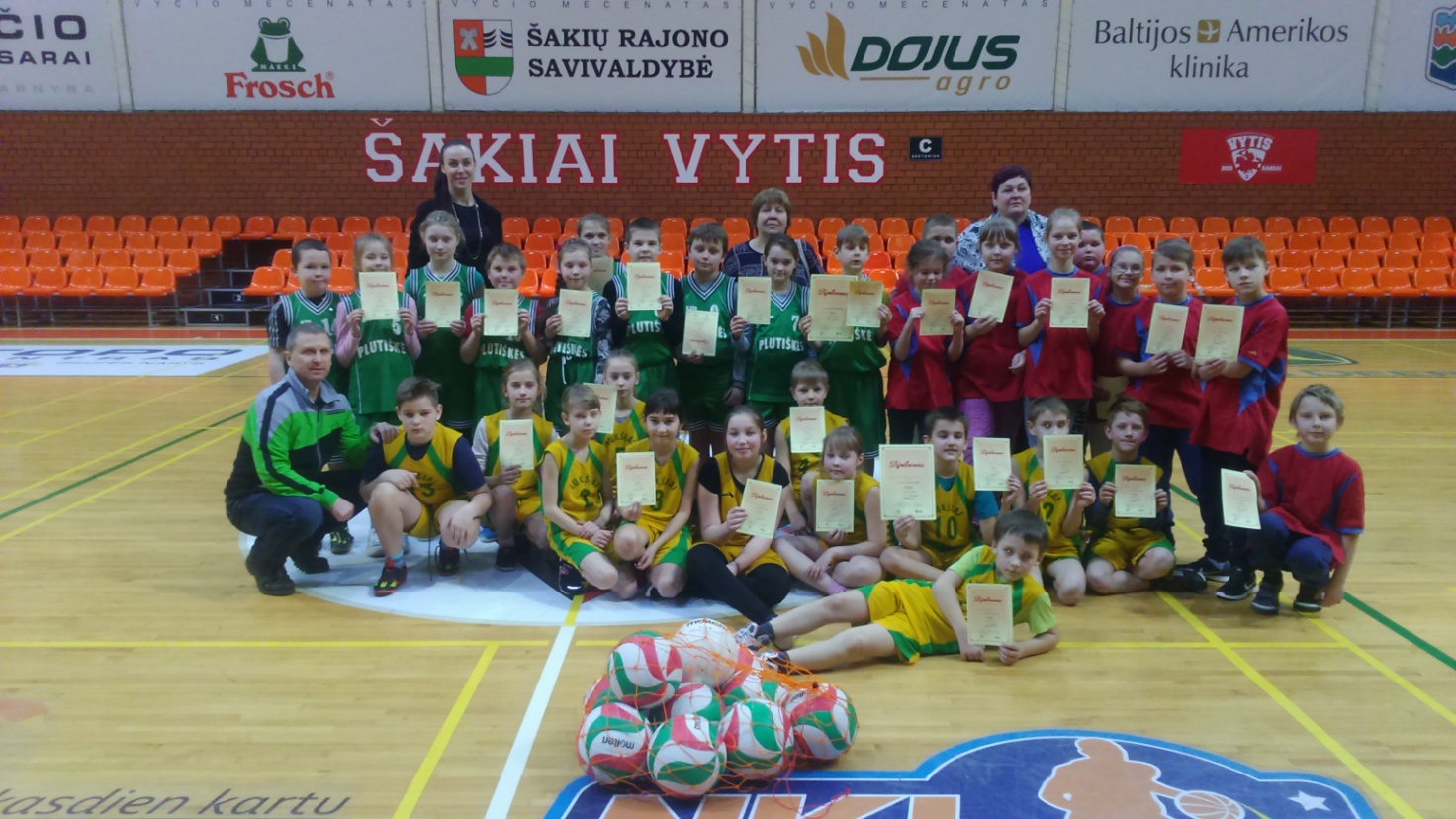   V. Gudzinevičienė                                                                            R. Mozūraitienė     Vyr. teisėjas                                                                                           Vyr. sekretoriusEil. Nr.Komandos pavadinimas123TaškaiVieta1.Lukšių Vinco Grybo gimnazija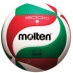 2:022:024I2.Jurbarko r. Veliuonos Antano ir Jono Juškų gimnazija0:210:212III3.Kazlų Rūdos sav. Plutiškių gimnazija0:212:023II